								       Χανιά, 11 Ιανουαρίου  2022ΠΡΟΣΚΛΗΣΗ ΕΚΔΗΛΩΣΗΣ ΕΝΔΙΑΦΕΡΟΝΤΟΣH Σχολή Μηχανικών Παραγωγής και Διοίκησης του Πολυτεχνείου Κρήτης προτίθεται να αναθέσει διδασκαλία / εργαστηριακό έργο, κατά το εαρινό εξάμηνο του ακ. έτους 2021-2022, και προκηρύσσει εκδήλωση ενδιαφέροντος για:Κατόχους διδακτορικού διπλώματος με ερευνητική, επαγγελματική και διδακτική εμπειρία ή Καθηγητές & Λέκτορες άλλων ΑΕΙ, προκειμένου να καλύψουν τη διδασκαλία του μαθήματος / των μαθημάτων 2. Πτυχιούχους ΑΕΙ ή ΤΕΙ με αποδεδειγμένη εμπειρία στην εργαστηριακή άσκηση φοιτητών για τη διεξαγωγή εργαστηριακών ασκήσεων του μαθήματος / των μαθημάτωνΣημειώνεται ότι η τελική επιλογή θα γίνει σύμφωνα τις ανάγκες και ανάλογα με τις διαθέσιμες πιστώσεις.Οι ενδιαφερόμενοι μαζί με την αίτησή τους θα πρέπει να αποστείλουν, έως 21 Ιανουαρίου 2022 και ώρα 12:00μ., βιογραφικό σημείωμα και αντίγραφα των τίτλων σπουδών τους  στην ηλεκτρονική διεύθυνση: info@dpem.tuc.gr. Η επιβεβαίωση της παραλαβής της αίτησης θα γίνεται με την αποστολή του αριθμού  πρωτοκόλλησής της. Οι ενδιαφερόμενοι που κατέχουν Β’ θέση στο Δημόσιο θα πρέπει να γνωρίζουν  ότι η κατάθεση της σχετικής άδειας εφόσον επιλεγούν θα πρέπει να πραγματοποιηθεί άμεσα.O εκτελών χρέη Προέδρου Τμήματος *(σφραγίδα)		     	(υπογραφή)Καθηγητής Ε. Γρηγορούδης*Έχουν τεθεί στο πρωτότυπο που παραμένει στο αρχείο. 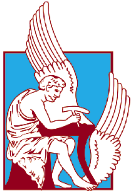 ΠΟΛΥΤΕΧΝΕΙΟ ΚΡΗΤΗΣΣχολή Μηχανικών Παραγωγής & ΔιοίκησηςΠολυτεχνειούπολη, 731 00, Χανιά, ΚρήτηΤηλ. 28210-37255, 3730, Fax: 28210-6900E-mail: dfragomichelaki@isc.tuc.grΦυσική ΙΙΗλεκτρονικά Ισχύος και Εφαρμογές τουςΣτρατηγικός ΠρογραμματισμόςΦυσική ΙΙΓενική ΧημείαΗλεκτρικά ΚυκλώματαΑριθμητική ΑνάλυσηΘεωρία ΠαιγνίωνΤεχνολογία Παραγωγής ΙΙΣυστήματα Υποστήριξης ΑποφάσεωνΔίκτυα ΠαραγωγήςΜελέτη-Σχεδίαση με Χρήση Η/ΥΥδροδυναμικές και Θερμικές ΜηχανέςΤεχνική Σχεδίαση Ηλεκτρομηχανολογικών ΕγκαταστάσεωνΜΜΕ και Καινοτομία